"Чародейство Н. Карамзина""Чародейство Н. Карамзина""Чародейство Н. Карамзина"экранизацияэкранизацияэкранизация"Бедная лиза" - мультфильм"Бедная лиза" - мультфильм"Бедная лиза" - мультфильм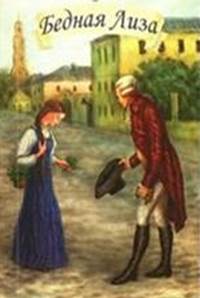 Режиссер: Идея ГаранинаСценарий: Н. Карамзин, Идея ГаранинаКомпозитор: Алексей РыбниковСтрана: СССРГод: 1978 г.Длительность: 19 мин.   По одноименной повести Н.М. Карамзина   По одноименной повести Н.М. Карамзина   По одноименной повести Н.М. Карамзина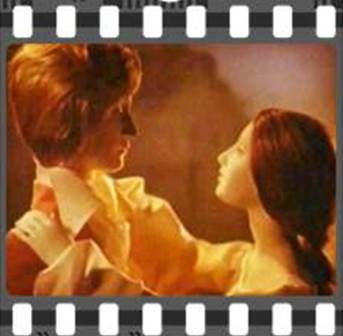 Описание: Кукольный мультфильм по мотивам повести Н. Карамзина, о трагической любви бедной девушки к богатому молодому человеку.Смотреть Мультфильм "Бедная Лиза" (1978 г,)"Бедная Лиза" - Телеспектакль"Бедная Лиза" - Телеспектакль"Бедная Лиза" - Телеспектакль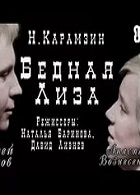 Режиссеры: Наталья Баринова, Давид ЛивневСценарий: Н.М. КарамзинСтрана: СССРГод: 1967. Актеры: Анастасия Вознесенская (Лиза), Андрей Мягков (Эраст)Описание: Телеспектакль по одноименной повести Н.Карамзина из цикла "Литературный театр". 
   Злодей Эраст полюбил прекрасную селянку Лизу, обесчестил, предал и сбежал. Трагическая развязка не за горами. 
 В телеспектакле звучит "Элегическое трио" С.Рахманинова в исполнении И. Гусельникова, В. Кудрейко, С.Рябова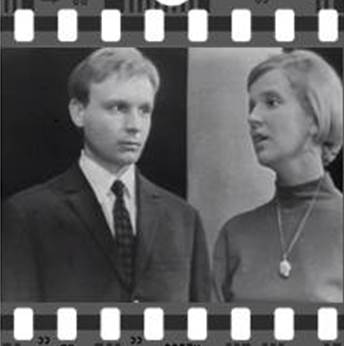 Смотреть телеспектакль "Бедная Лиза" (1967)"Бедная Лиза" (Poor Liza) - фильм"Бедная Лиза" (Poor Liza) - фильм"Бедная Лиза" (Poor Liza) - фильм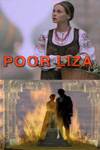 Режиссер: Слава ЦукерманСценарист: Софья РоммаОператор: Андрей ГореловСтрана: Россия, СШАГод: 1998Актеры: Б. Бобулова, Г. Олдс, Б. Газзара, Ли Грант, А. Андреев, И. Купченко, М. Ульянов, С. Тарамаев, Т. Чернова, Л. Кудряшова, Э. Фейгинова, Е. КалинцевОписание: Фильм был полностью снят в Москве и великолепно передает атмосферу городской старины, описанной русским прозаиком-сентименталистом и историком Николаем Карамзиным. История Карамзина исполнена простоты и грусти: молодой дворянин Эраст соблазняет красивую, чистую и добрую сердцем крестьянскую девушку Лизу, а затем бросает ее.   «Бедная Лиза» — это постмодернистская сказка наоборот — она в триумфе любви. Столетия канули в океан вечности, уже нет на земле ни Эраста, ни бедной Лизы. Вместе с ними исчез и их мир. Осталось только одно — пронзительный гимн о прекрасной любви.Описание: Фильм был полностью снят в Москве и великолепно передает атмосферу городской старины, описанной русским прозаиком-сентименталистом и историком Николаем Карамзиным. История Карамзина исполнена простоты и грусти: молодой дворянин Эраст соблазняет красивую, чистую и добрую сердцем крестьянскую девушку Лизу, а затем бросает ее.   «Бедная Лиза» — это постмодернистская сказка наоборот — она в триумфе любви. Столетия канули в океан вечности, уже нет на земле ни Эраста, ни бедной Лизы. Вместе с ними исчез и их мир. Осталось только одно — пронзительный гимн о прекрасной любви.Описание: Фильм был полностью снят в Москве и великолепно передает атмосферу городской старины, описанной русским прозаиком-сентименталистом и историком Николаем Карамзиным. История Карамзина исполнена простоты и грусти: молодой дворянин Эраст соблазняет красивую, чистую и добрую сердцем крестьянскую девушку Лизу, а затем бросает ее.   «Бедная Лиза» — это постмодернистская сказка наоборот — она в триумфе любви. Столетия канули в океан вечности, уже нет на земле ни Эраста, ни бедной Лизы. Вместе с ними исчез и их мир. Осталось только одно — пронзительный гимн о прекрасной любви.История государства РоссийскогоИстория государства РоссийскогоИстория государства РоссийскогоАнимированный сериал (500 серий)Анимированный сериал (500 серий)Анимированный сериал (500 серий)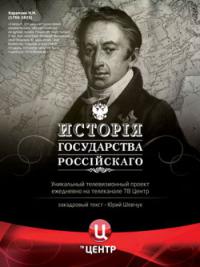 Режиссер: Валерий БабичЧитает: певец и композитор Юрий ШевчукСтрана: РоссияГод: 2007 - 2008Описание: Эта историческая телекартина создана на основе одноименного фундаментального 12-томного труда знаменитого русского историка Николая Карамзина. Каждая из серий, которая будет длиться 4 минуты, выполнена в технике трехмерной компьютерной анимации. Сериал охватывает огромный исторический период от Славянской Руси до Смутного времени. Описание: Эта историческая телекартина создана на основе одноименного фундаментального 12-томного труда знаменитого русского историка Николая Карамзина. Каждая из серий, которая будет длиться 4 минуты, выполнена в технике трехмерной компьютерной анимации. Сериал охватывает огромный исторический период от Славянской Руси до Смутного времени. Описание: Эта историческая телекартина создана на основе одноименного фундаментального 12-томного труда знаменитого русского историка Николая Карамзина. Каждая из серий, которая будет длиться 4 минуты, выполнена в технике трехмерной компьютерной анимации. Сериал охватывает огромный исторический период от Славянской Руси до Смутного времени. Смотреть "История государства Российского" Смотреть "История государства Российского" Смотреть "История государства Российского" 